PSICOLOGÍA 2º BACHILLERATO. IES TARTESSOS. 2016/2017                                                                  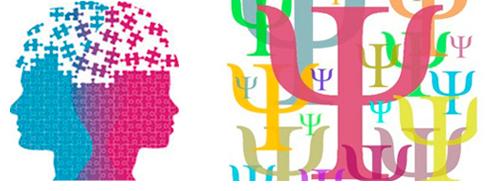 TEMA 1: LA PSICOLOGÍA COMO CIENCIA (19 septiembre-14 octubre)CRITERIOS Y ESTÁNDARES DE APRENDIZAJE INSTRUMENTOSEntender y apreciar la especificidad e importancia del conocimiento psicológico, como ciencia que trata de la conducta y los procesos mentales del individuo, valorando que se trata de un saber y una actitud que estimula la crítica, la autonomía, la investigación y la innovación. (25%)Entender y apreciar la especificidad e importancia del conocimiento psicológico, como ciencia que trata de la conducta y los procesos mentales del individuo, valorando que se trata de un saber y una actitud que estimula la crítica, la autonomía, la investigación y la innovación. (25%)1.1.Explica y construye un marco de referencia de la Psicología desde su inicioACTIVIDAD: CONSTRUCCIÓN LÍNEA DEL TIEMPO1.2. Explica las aportaciones de las diferentes corrientes psicológicas actualesACTIVIDAD: BUSCAR EN INTERNET POR PAREJA UNA CORRIENTE PSICOLÓGICA Y EXPLICA ORALMENTE CON TICEXAMEN: CASO PRÁCTICOIdentificar la dimensión teórica y práctica de la psicología, sus objetivos, características, ramas y técnicas de investigación, relacionándolas, como ciencia multidisciplinar (25%)Identificar la dimensión teórica y práctica de la psicología, sus objetivos, características, ramas y técnicas de investigación, relacionándolas, como ciencia multidisciplinar (25%)2.1. Conoce los objetivos de la PsicologíaPREGUNTA DE EXAMEN2.2. Describe las diferentes técnicas y metodología de la investigación psicológicaACTIVIDAD: REALIZAR UN ARGUMENTARIO Y EXPONERLO ORALMENTE. DEBATEReconocer y expresar las aportaciones más importantes de la psicología, desde sus inicios hasta la actualidad, identificando los principales problemas planteados y las soluciones aportadas por las diferentes corrientes psicológicas contemporáneasReconocer y expresar las aportaciones más importantes de la psicología, desde sus inicios hasta la actualidad, identificando los principales problemas planteados y las soluciones aportadas por las diferentes corrientes psicológicas contemporáneas3.1. Explica y reconoce las aportaciones de la PsicologíaPREGUNTA EXAMENBuscar y analizar información relevante a los contenidos estudiados(25%)Buscar y analizar información relevante a los contenidos estudiados(25%)4.1. Realiza esquemas conceptuales sobre la Psicología como cienciaACTIVIDAD: REALIZACIÓN ESQUEMA TEMA4.2. Busca y analiza información relevante sobre los contenidos del tema4.3. Expone sus conclusiones de manera argumentaEXPOSICIÓN ORAL A LO LARGO DEL TEMA. PARTICIPACIÓN.4.4.Analiza y valora críticamente textos sobre los problemas, funciones y aplicaciones de la Psicología de distintos autoresACTIVIDAD: CASOS PRÁCTICOS EN CASA Y CLASECASO PRÁCTICO: EXAMEN